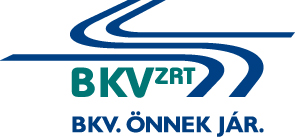 Metró vonalakon (M2, M3, M4, valamint MILLFAV) található speciális üvegek gyártása, beszerzése és cseréjee-versenyeztetési eljárásEljárás száma: BKV Zrt. V-316/15AJÁNLATI FELHÍVÁSBudapest, 2015. AJÁNLATI  FELHÍVÁSAjánlatkérő neve:		Budapesti Közlekedési Zártkörűen Működő Részvénytársaság Gazdasági IgazgatóságBeszerzési Főosztály1072 Budapest, Akácfa u. 15. Telefon/Fax: 322-64-38E-mail: kozbeszerzes@bkv.huAz eljárás száma: BKV Zrt. V-316/15.A beszerzés tárgya és mennyisége: Metró vonalakon (M2, M3, M4, és MILLFAV) található speciális (biztonsági) üvegek gyártása, beszerzése és cseréjeA beszerzése tárgya az 7-es számú függelékben megjelölt áruk gyártása, beszerzése és cseréje. A 7-es számú függelékben megadott tervezett mennyiségek + 5%-kal változhatnak.A 7-es számú függelékben szerepelő mennyiségek a korábbi üzemeletetési tapasztalatok felhasználásával kerültek meghatározásra, úgynevezett tapasztalati mennyiségek. A tapasztalati mennyiségek az ajánlatok megalapozott elbírálása érdekében, az ajánlati összár meghatározásához kerültek megadásra, a szerződés keretében beszerzett mennyiségek ezen tapasztalati adatoktól eltérhetnek. A nyertes ajánlattevővel megkötésre kerülő szerződés mellékletében ennek megfelelően az egységárak kerülnek feltüntetésre. Ajánlattevőnek az előzőek ismeretében kell benyújtania ajánlatát. A megkötésre kerülő szerződés mellékletében csak az egységárak kerülnek feltüntetésre. A szerződésben rögzítésre kerül a szerződés alapján felhasználható keretösszeg felső határa, mely a következők szerint kerül meghatározásra.A tapasztalati mennyiségek és a nyertes ajánlattevő által megajánlott egységárak szorzata a futamidő éveire az inflációs előjelzés  szerződésben meghatározott mértékével korrigálásra kerül. Ahol:CÉ = keretösszeg felső határami – az „i” termék/szolgáltatás minimális mennyisége 12 hónap alatt Mi – az „i” termék/szolgáltatás maximális  mennyisége 12 hónap alattFj - a Kormány vagy a KSH által a jövőbeli „j”-dik évre közzétett fogyasztói árindex (pl. 1,03) T – a szerződés futamidejének tervezett hossza években (pl. T= 3)ai – az „i” termék/szolgáltatás a nyertes ajánlatban szereplő egységáraA keretösszeget a szerződésben kerekítés nélkül kell rögzíteni.3.	Részajánlattételi lehetőség Ajánlatkérő csak teljes körű ajánlatot fogad el.4.	A beszerzés tárgyával kapcsolatos műszaki, minőségi követelményekA beszerzés tárgyával kapcsolatos részletes műszaki követelmények az alábbiakban kerülnek meghatározásra:Az üvegek minőségének meg kell felelni a csere üvegek műszaki paramétereinek. Az üvegek cseréjét szállítói megfelelőségi nyilatkozat nélkül nem lehet elvégezni. A hő erősített üvegek cseréjénél típusvizsgálati bizonyítvány bemutatása szükséges. A felülvilágító üvegezésnek morzsalékosan törő, biztonsági üvegnek kell lennie, amiből törés esetén üvegtörmelék nem eshet be a lejtaknába.Az üvegek cseréjénél figyelembe kell venni, hogy eltérő anyagok szerkezeti elemei eltérően viselkednek (összeférhetetlenség, hő tágulás, kontakt korrózió, UV állóság stb.) Az üveg, vagy üvegezett szerkezeteknél el kell kerülni azt, hogy az üveg egy nála magasabb rugalmassági modulussal rendelkező anyaggal közvetlenül érintkezzen, ezért az üveg-üveg, üveg-fém kapcsolatoknál műanyag használatára van szükség.	Az alkalmazott anyagok (ragasztók, hézagkitöltők, ékek, távtartók) kizárólag időjárásálló anyagok lehetnek. Ezen anyagok összeférhetőségét minden esetben külön meg kell vizsgálni.Az üveg elhelyezése kültéren és beltéren is történhet.Az M4-es metróvonalon szükség lehet a mozgólépcső melletti üvegfal javítására, a füstkötényfal javítására, üvegkorlát javítására, felszíni épületek üvegeinek (kupola, lejárat) javítására.Az M4-es metróvonalon a nagy belmagasságok miatt az Ajánlattevőnek a következő eszközökkel kell rendelkeznie, vagy bérelnie, esetlegesen a munkavégzéshez:Kelenföldi pu: mobil állvány, kosaras emelőBikás park: mobil állvány, kosaras emelő, alpin technikaÚjbuda-központ: állvány, alpin technikaMóricz Zsigmond krt.: állványSzent Gellért tér: kosaras emelő, állványFővám tér: állvány, kosaras emelő, alpin technikaKálvin tér: állvány, kosaras emelő, alpin technikaRákóczi tér: állvány, alpin technikaII. János Pál tér: állványKeleti pu: állvány, alpin technikaA Megrendelő telefonon jelzi az üvegtáblák sérülését a Vállalkozónak, akinek a hibaelhárítást 24 órán belül meg kell kezdenie a bejelentést követően. Ha szükséges, a Megrendelő a Vállalkozóval a munka megkezdése előtt helyszíni bejárást is végez, ez esetben emlékeztető és fotódokumentáció készül a leendő munkaterületről.Esetleges utasokra veszélyt jelentő sérült üvegfelületeket a bejelentést követő üzemszünetben el kell távolítania. Az eltávolított üveg és egyéb törmelék elszállítása és megfelelő elhelyezése a Vállalkozó feladata.Nappal munka nem végezhető, a munkaterület nem keríthető el. A munka csak és kizárólag üzemszünetben, éjjel 00:10-től 03:30-ig történhet. Üzemkezdetre a Vállalkozónak a munkaterületet utasforgalomra képes állapotban kell átadni, feltakarítva, elpakolva az eszközöket, elszállítva a hulladék anyagot. A metró területén anyag, eszköz, vagy szerszám nem tárolható. A keletkező hulladékot a munka befejezése után a Vállalkozó köteles elszállítani. A munkavégzés során Megrendelő szakfelügyeletet biztosít. A munkát úgy kell szervezni, hogy az üzemszüneti időben be legyen fejezve, és a munkaterület eredeti állapotban legyen.Munkavégzéshez belépési és munkavégzési engedély kell, melyet a Metró Infrastruktúra Főmérnökség ad ki. A Vállalkozó peronszinten is dolgozhat, a mozgólépcsőt üzemelő állapotban nem használhatja. Víz és áramvételi lehetőséget a BKV Zrt. biztosítja.Amennyiben a Vállalkozó más eszközben sérülést okoz, azt neki ki kell cserélnie, pótolnia. A munkavégzéshez szükséges munkavédelmi oktatást a BKV Zrt. Munkavédelmi Osztálya végzi.A munkát csak munkavégzésre képes állapotban lehet elvégezni.5.	A szerződés hatálya, a teljesítés ütemezése, teljesítési határidő: A szerződés hatálya az aláírástól számítva 48 hónap. Ajánlattevő a teljesítést a szerződés hatályba lépését követően haladéktalanul köteles megkezdeni, és a szerződés időtartama alatt az Ajánlatkérő által kért ütemezésben és a lehívások (Megrendelések) szerinti mennyiségben köteles teljesíteni.Teljesítési határidő:Ajánlattevőnek Ajánlatában kifejezetten nyilatkoznia kell az általa vállalt teljesítési határidőre a konkrét bejelentéstől számítva (maximum 24 óra). A teljesítési határidőt órában kérjük megadni. Minőségi átvétel módja: szállítói megfelelőségi nyilatkozat alapján.A megrendelés módja és teljesítés helyei:A teljesítés az Ajánlatkérő által kért ütemezés szerint, konkrét megrendelések (BMR) alapján történik. A teljesítés helyei: M2, M3, M4, MILLFAV vonali állomásokon, az adott Megrendelésben kerül meghatározásra. Szerződést biztosító mellékkötelezettségek:Ajánlatkérő késedelmes teljesítés esetén az aktuális rendelés értékének 15%-os, hibás teljesítés, illetve a teljesítés meghiúsulása esetén az aktuális rendelés értékének 15%-os kötbért érvényesíthet. A részletes szabályokat a szerződéstervezet tartalmazza.Ajánlattevőnek az átvételtől számított, legalább 12 hónap jótállást kell vállalnia.Ajánlattevőnek ajánlatában kifejezetten nyilatkoznia kell az általa vállalt jótállás időtartalmáról.Az ellenszolgáltatás teljesítésének feltétele:A szerződés tárgyát képező szolgáltatás ellenértékének kiegyenlítése a megrendelés teljesítésének Ajánlatkérő általi igazolását követően, az Ajánlatkérőhöz benyújtott számla alapján, a számla kézhezvételétől számított 30 (harminc) naptári napon belül, átutalással történik. Ajánlatkérő előleget nem fizet.Ajánlatkérő késedelmes fizetése esetén a Ptk. 6:155 §-ban rögzítettek szerint fizet késedelmi kamatot.Ajánlattevőkkel szemben támasztott gazdasági és pénzügyi alkalmassági követelményekA szerződés teljesítésére alkalmasnak minősül az ajánlattevő (közös ajánlattevő), ha az előző három üzleti évből legalább az egyik évben a teljes – általános forgalmi adó nélkül számított – árbevétele elérte a 10,4 millió Forintot. Gazdasági és pénzügyi alkalmasság igazolására kért adatok és tények (igazolás módja)Az Ajánlattevőnek (közös ajánlattevőnek) az ajánlathoz csatolnia kell az előző három üzleti év teljes – általános forgalmi adó nélkül számított – árbevételéről szóló nyilatkozatát.Ajánlattevőkkel szemben támasztott műszaki, szakmai alkalmassági követelményekA szerződés teljesítésére alkalmasnak minősül az ajánlattevő (közös ajánlattevő), ha rendelkezik a felhívás feladását megelőző 72 hónap során teljesített, legalább általános forgalmi adó nélkül számított 6.500.000,- forint értékű biztonsági üveg szállítására, gyártására és cseréjére vonatkozó referenciával.A szerződés teljesítésére alkalmasnak minősül az ajánlattevő (közös ajánlattevő), ha rendelkezik az alábbi szakemberekkel:2 fő üveges szakemberrel1 fő munkavédelmi koordinátorral,1 fő fémipari szerelésben jártas szakemberrelA szerződés teljesítésére alkalmasnak minősül az ajánlattevő (közös ajánlattevő), ha rendelkezik a munkavégzéshez szükséges        munkavédelmi és munkavégzési felszereléssel,        az üveg szállításához szükséges gépkocsival, továbbáaz üveg elhelyezéséhez szükséges eszközökkel, mobil állványzattal, kosaras emelővel, alpin technikával.A leszállított üvegek feleljenek meg az MSZ EN 1863 1:2000, MSZ EN 14449:2005, MSZ EN 12150-1:2000 szabványoknak a megadott részletezés szerint.Műszaki alkalmasság igazolására kért adatok és tények (igazolás módja)Az ajánlattevőnek (közös ajánlattevőnek) és az általa igénybe venni kívánt alvállalkozójánakIsmertetnie kell a felhívás megküldését megelőző 72 hónap során végzett legjelentősebb teljesítéseit. A referencia nyilatkozatnak/igazolásnak legalább a következő adatokat kell tartalmaznia: az ellenszolgáltatás összege, a teljesítés ideje és helye, továbbá nyilatkozni kell arról, hogy a teljesítés az előírásoknak és a szerződésnek megfelelően történt-e.Ajánlatában be kell mutatnia azon szakemberek végzettségét és képzettségét – a végzettségüket igazoló dokumentumok másolatának csatolásával – akiket be kíván vonni a teljesítésbe.Ajánlatához csatolni kell a teljesítéshez rendelkezésre álló eszközök, berendezések, illetve műszaki felszereltség leírását. A jármű részletes műszaki paramétereinek bemutatását tartalmazó műszaki adatlap, továbbá a rendelkezésre állást bizonyító okiratok (számla, tulajdoni lap, eszköz nyilvántartólap, bérleti-, lízing-, vagy előszereződés) egyszerű másolata, valamint – ha az adott jármű működtetése, forgalomban való részvétele forgalmi engedélyhez kötött – úgy az érvényes forgalmi engedély egyszerű másolata. Ajánlatához csatolni kell az MSZ EN 1863 1:2000, MSZ EN 14449:2005, MSZ EN 12150-1:2000 tanúsítvány és hatósági engedély egyszerű másolati példányát.Az ajánlattevő által az ajánlathoz kötelezően csatolandó igazolások, nyilatkozatok:Az ajánlatban meg kell jelölni az Ajánlattevő által a szerződés teljesítéséhez igénybe venni kívánt alvállalkozókat, valamint nyilatkoznia kell az alvállalkozó által végzendő tevékenységről, és annak a teljes ajánlatra vonatkozó mértékéről.Ajánlati árak: Az ellenszolgáltatás nettó értékét az 1. melléklet (Ajánlattételi nyilatkozat) kitöltésével egy összegben, magyar forintban kell megadni. A részletes egységárakat a 1. számú függelék kitöltésével kell megadni.A nettó egységáraknak tartalmaznia kell a szerződésszerű teljesítéshez szükséges összes járulékos gyártási, munka-, anyag-, szállítási, felszerelési és egyéb költségeket – ideértve a fuvarozás, tárolás, rakodás, csomagolás, hatósági engedélyek költségeit is – valamint a különféle vámköltségeket és adókat az általános forgalmi adó kivételével.Az Ajánlati felhívással kapcsolatos kérdések és válaszok:Az eljárással kapcsolatos kérdések feltevése, információ kérése 2016. január hó 25. nap 10:00-ig kizárólag írásban a www.electool.hu felületen keresztül tehető.Az ajánlatok benyújtása:A BKV Zrt. a tárgyi eljárást elektronikus rendszerben folytatja le, az eljárásban való részvételhez külön regisztráció szükséges. Kérjük, hogy amennyiben az eljárásban részt kívánnak venni, és még nincsenek regisztrálva az Electool tendereztető rendszerben 2016. január 25-én 9:00 óráig szíveskedjenek részvételi szándékukat jelezni a kozbeszerzes@bkv.hu e-mail címen, hogy a szükséges regisztrációra sor kerülhessen, továbbá meglévő regisztráció esetén az eljárásra a meghívás megtörténhessen.A regisztráció, valamint azt követően az eljárásban való részvételre feljogosító meghívás időt vesz igénybe, így amennyiben részvételi szándékukat a jelen pontban előzőekben megadott határidőt követően jelzik, ajánlatkérő nem tudja garantálni az eljárásban való részvétel lehetőségét. Felhívjuk továbbá a figyelmet arra, hogy a regisztrációt követően ajánlattevő csak úgy vehet részt az eljárásban, ha Ajánlatkérő a konkrét eljárásra meghívót küld. Ajánlattevőknek 2016. január 25-én 8:00 óráig van lehetőségük arra, hogy jelezzék, ha a meghívót nem kapták meg. Amennyiben Ajánlatkérő ajánlattevőt az eljárásra meghívta és a meghatározott határidőig ajánlattevő nem jelzi, hogy a meghívót nem kapta meg, nem áll módunkban az ajánlat feltöltésével kapcsolatos kifogásokat elfogadni.Felhívjuk a figyelmet, hogy az eljárásban kizárólag az elektronikus rendszerben van lehetőség az ajánlat benyújtására. Az ajánlatot és a csatolandó igazolásokat, nyilatkozatokat kitöltve és cégszerűen aláírva, digitalizálva az Electool oldalára (https://electool.com/sourcingtool/) kell feltölteni. Kérjük, hogy Ajánlattevő ajánlatában adja meg az elérhetőségéhez szükséges adatokat: ajánlattevő cég neve, székhelye, telefonszáma, telefax-száma, a kapcsolattartó személy neve, beosztása.Az ajánlatok benyújtásának (feltöltésének) határideje (ajánlattételi határidő):2016. január hó 28. nap 10 óra 00 perc Az ajánlati árak megtekintése:2016. január hó 28. nap 10 óra 01 percAz ajánlatok elbírálásának szempontja:Az Ajánlatkérő az Ajánlati felhívásban meghatározott feltételeknek megfelelő ajánlatokat a legalacsonyabb összegű ellenszolgáltatást tartalmazó ajánlat alapján bírálja el.Hiánypótlás:Az Ajánlatkérő a versenyeztetési eljárás során az Ajánlattevők részére teljes körű hiánypótlási lehetőséget biztosít. Ajánlatkérő a hiánypótlási felhívásban pontosan megjelölt hiányokról és a hiánypótlási határidőről elektronikus úton írásban tájékoztatja az Ajánlattevőket.Az ajánlati kötöttség: Ajánlattevő ajánlati kötöttsége az ajánlattételi határidő lejártával kezdődik. Az ajánlattevő ajánlatát e határidő lejártáig módosíthatja vagy visszavonhatja. Az ajánlati kötöttség az eredményhirdetéstől számított 30 napig tart azzal, hogy ezen időpontot követően ajánlatkérő nyilatkozatot kérhet az ajánlat további fenntartására. Amennyiben ajánlattevő nem nyilatkozik, azt ajánlatkérő úgy tekinti, hogy ajánlatát fenntartja.Ajánlatkérő az ajánlattételi határidő lejártáig visszavonhatja a felhívást.Eredményhirdetés:Az Ajánlatkérő az eljárás eredményéről írásban értesíti az Ajánlattevőket az árlejtés (ártárgyalás) napját követő 30. napig. Ajánlatkérő az ajánlatok megfelelő értékelése érdekében jogosult az eredményhirdetés napját elhalasztani, amelyről írásban értesíti ajánlattevőket. Egyéb rendelkezések:Az ajánlattételi nyilatkozat aláírásával az Ajánlattevő kifejezetten nyilatkozik a szerződéstervezet elfogadásáról. Az Ajánlatkérő fenntartja a jogot, hogy a szerződéses feltételekről vagy a benyújtott ajánlatok értékelésének eredményétől függően tárgyalást tartson.Ajánlatkérő az ajánlatok benyújtását követően elektronikus árlejtést vagy ártárgyalást tart, a végleges ajánlati árak kialakítása érdekében. Az (ár)tárgyalások és árlejtés tartásáról, azok menetéről az Ajánlatkérő egyidejűleg tájékoztatja valamennyi érvényes ajánlatot benyújtó Ajánlattevőt.Az ártárgyalás/elektronikus árlejtés eredménye alapján kitöltött részletes ártáblázatot az ártárgyalás/elektronikus árlejtés alapján legkedvezőbb ajánlatot benyújtó ajánlattevő köteles az ártárgyalás/elektronikus árlejtést követő 2 munkanapon belül aláírva elektronikus úton pdf. vagy .jpg formátumban a kozbeszerzes@bkv.hu e-mail címre vagy a 322-6438-as faxszámra megküldeni. Az Ajánlatkérő fenntartja a jogot, hogy az ajánlatok elbírálása során az eljárást eredménytelennek nyilvánítsa és adott esetben a legkedvezőbb ajánlatot benyújtó ajánlattevővel szemben a szerződés megkötését megtagadja.A szerződés a nyertes ajánlattevővel, írásban jön létre, mindkét fél általi aláírás időpontjában.MegnevezésMellékleta)Ajánlattételi nyilatkozat1. sz. mellékletb)Nyilatkozat az Ajánlattevő által a szerződésteljesítéséhez igénybe venni kívánt alvállalkozó(k)ról2. sz. mellékletc)Nyilatkozat a kizáró okokról és tényleges tulajdonosokról3. sz. mellékletd)Referencianyilatkozat4. sz. melléklete)Szakemberek összefoglaló táblázata5. sz. melléklet